Šetření energií doma, ve škole a v obciCílem pracovního listu je pomoci žákům zmapovat jejich povědomí o možnostech šetření energií a úspor. Prací na pracovním listu u žáků rozvíjíme schopnost spolupráce, logické a kreativní myšlení a podněcujeme je k přemýšlení o vlastním jednání a činnostech. Pracovní list je součástí námětu Aktuální zdražování. Je určen především žákům 2. stupně ZŠ. Nutnou pomůckou jsou videoukázky, výtisk pracovního listu a psací potřeby.Šetření energií u vás domaJak šetří obce při energetické krizi________________________________________________________Podle videa „Šetření energií u vás doma“ odpověz na následující otázky a doplň věty:Jaké množství energie se spotřebuje topením?………………………………………………Když snížíme termostat o 1 stupeň, můžeme uspořit zhruba………………… % energie.Jaký typ větrání se pro ušetření nedoporučuje?……………………………………………Kolik procent energie přibližně putuje na ohřev vody?………………………………………Jaký je rozdíl v množství vody při napuštění vany a při sprchování?………………………Jaké další zdroje v domácnosti odebírají energii?……………………………………………Šetříte doma energiemi? Uveď konkrétní příklady:…………………………………………………………………………………………………………………………………………………………………………………………………………………………………………………………………………………………………………………………………………………………………………………………………………………………………………………………………………………………………………………………………………………………………………………………………………Myslíš, že můžete ušetřit jako škola? Co můžeš dělat jako žák (ve spolupráci s učiteli), abys pomohl škole šetřit?…………………………………………………………………………………………………………………………………………………………………………………………………………………………………………………………………………………………………………………………………………………………………………………………………………………………………………………………………………………………………………………………………………………………………………………………………………Nápady prodiskutujte ve třídě (i s učitelem) a vytvořte propagační plakáty obsahující postup (například v bodech), jak ušetří celá škola. Plakáty pak vyvěste po škole, aby se tím řídili i ostatní spolužáci.Se spolužáky vymyslete 3 kroky, které by vedly k úsporám celé vaší obce:…………………………………………………………………………………………………………………………………………………………………………………………………………………………………………………………………………………………………………………………………………………………………………………………………………………………………………………………………………………………………………………………………………………………………………………………………………Co jsem se touto aktivitou naučil/a:………………………………………………………………………………………………………………………………………………………………………………………………………………………………………………………………………………………………………………………………………………………………………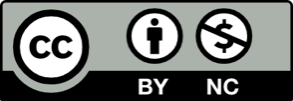 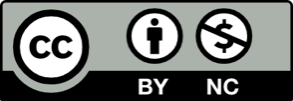 